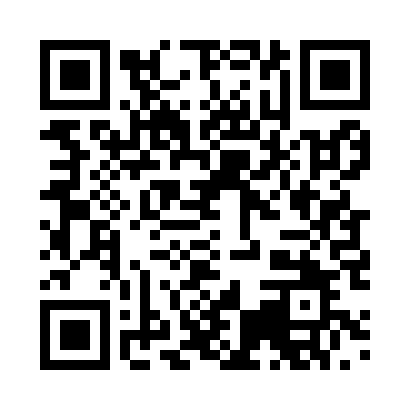 Prayer times for Uberacker, GermanyWed 1 May 2024 - Fri 31 May 2024High Latitude Method: Angle Based RulePrayer Calculation Method: Muslim World LeagueAsar Calculation Method: ShafiPrayer times provided by https://www.salahtimes.comDateDayFajrSunriseDhuhrAsrMaghribIsha1Wed3:455:561:125:128:2910:312Thu3:425:541:125:128:3110:333Fri3:405:521:125:138:3210:364Sat3:375:511:125:138:3310:385Sun3:345:491:125:148:3510:406Mon3:315:481:115:148:3610:437Tue3:295:461:115:158:3810:458Wed3:265:451:115:158:3910:489Thu3:235:431:115:168:4010:5010Fri3:205:421:115:168:4210:5311Sat3:185:401:115:178:4310:5512Sun3:155:391:115:178:4410:5813Mon3:125:371:115:188:4611:0014Tue3:095:361:115:188:4711:0315Wed3:075:351:115:198:4811:0516Thu3:045:341:115:198:5011:0817Fri3:015:321:115:208:5111:1018Sat2:595:311:115:208:5211:1319Sun2:565:301:115:218:5311:1520Mon2:555:291:115:218:5511:1821Tue2:545:281:125:228:5611:2022Wed2:545:271:125:228:5711:2123Thu2:535:261:125:238:5811:2224Fri2:535:251:125:238:5911:2325Sat2:535:241:125:249:0011:2326Sun2:535:231:125:249:0211:2427Mon2:525:221:125:249:0311:2428Tue2:525:211:125:259:0411:2529Wed2:525:201:125:259:0511:2530Thu2:525:201:135:269:0611:2631Fri2:515:191:135:269:0711:26